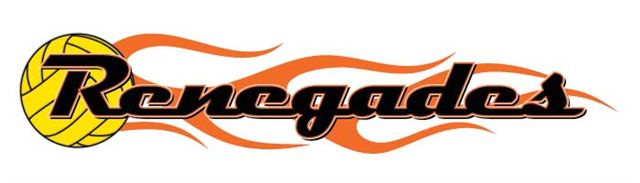 Water Polo Scholarship Application
*Please e-mail completed application to Joann Grande at grandejoann@yahoo.comPLAYER INFORMATIONPLAYER INFORMATIONPlayers First NamePlayers Last Name
Players AgePlayers AgeStreet Address
City, State, ZipTelephoneE-Mail
PARENT INFORMATIONPARENT INFORMATIONParent/Guardians First Name
Parent/Guardians Last Name
Street Address (If different than player)
City, State, Zip
Parent TelephoneParent E-Mail
ADDITIONAL INFORMATIONADDITIONAL INFORMATIONAre you enrolled in the free or reduced lunch program at your school?        Yes         No Are you enrolled in the free or reduced lunch program at your school?        Yes         No Does the parent/guardian qualify for low income utility discounts?     Yes       No Does the parent/guardian qualify for low income utility discounts?     Yes       No 
Scholarships are based on financial need and determined through the application process. What type of financial assistance are you requesting (monthly dues, tournaments, yearly registration fee, etc.)?

Scholarships are based on financial need and determined through the application process. What type of financial assistance are you requesting (monthly dues, tournaments, yearly registration fee, etc.)?
